Министерство образования и науки Самарской областиГосударственное бюджетное профессиональное  образовательное учреждение Самарской области «Усольский сельскохозяйственный техникум»Дисциплина :ОПД.04- Электротехника и электронная техника.Группа: 21 м Преподаватель: Малютин М.С.e-mail: michaelmalutin@yandex.ruТема :  Рассчитать электрическую цепь методом замещения.Задание: Выполнить практическое задание.Выполненное задание отправить на  эл.почту преподавателя.Практическое задание №2Задача 2.Цепь переменного тока содержит различные элементы (резисторы, индуктивности, емкости), включенные последовательно ( см.рис.22)Начертить схему цепи, включая только те элементы (резисторы, индуктивности, емкости), величины которых заданы.Определите следующие величины, относящиеся к данной цепи, если они не заданы, как дополнительный параметр: полное сопротивление цепи Z, напряжение U, приложенное к цепи; ток I, угол сдвига фаз ⱷ, активную P, реактивную Q и полную S мощности.Вариант 12Дано:                                                     Найти:R1=4 Ом	Z,I,ⱷ,P,Q,S.R2=4 ОмXL1=2 ОмXC2=8 ОмU=60 В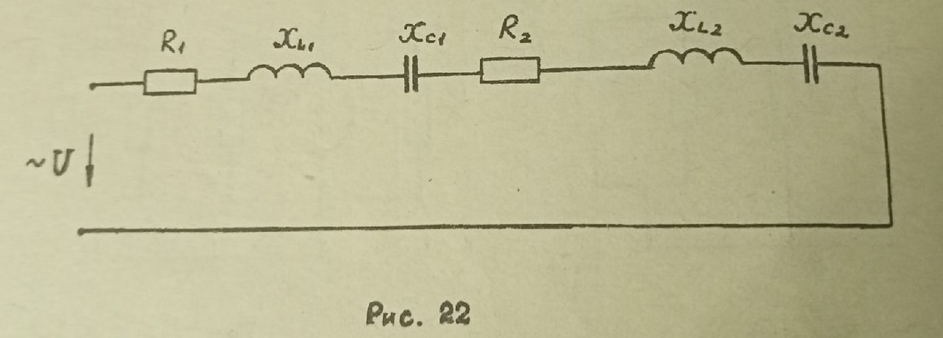 